 ООО «СУПЕР КАРЛО»                                                                                   15,02,2016Двери раздвижные СИСТЕМА ABSOLUT (древоподобные цвета)Двери раздвижные СИСТЕМА ABSOLUT (древоподобные цвета)Двери раздвижные СИСТЕМА ABSOLUT (древоподобные цвета)Двери раздвижные СИСТЕМА ABSOLUT (древоподобные цвета)Двери раздвижные СИСТЕМА ABSOLUT (древоподобные цвета)Двери раздвижные СИСТЕМА ABSOLUT (древоподобные цвета)Двери раздвижные СИСТЕМА ABSOLUT (древоподобные цвета)Двери раздвижные СИСТЕМА ABSOLUT (древоподобные цвета)Двери раздвижные СИСТЕМА ABSOLUT (древоподобные цвета)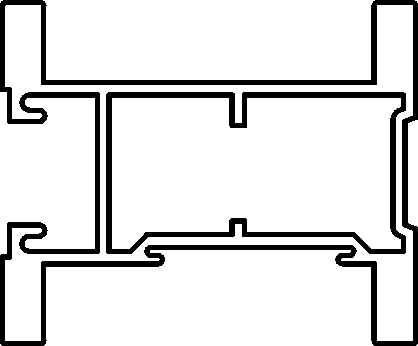 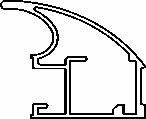 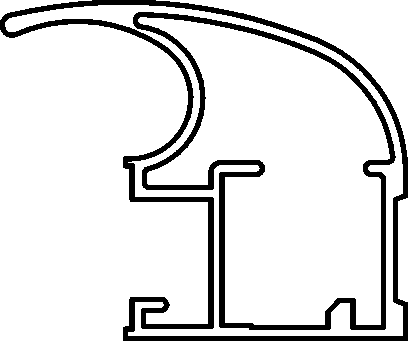 Цвета рамок ( Стандарт)дерево: Клен, Бук, Дуб, Вишня, Махагон, Венге, Кремона шампань,  Орех, ЯблоняЦвета рамок ( Стандарт)дерево: Клен, Бук, Дуб, Вишня, Махагон, Венге, Кремона шампань,  Орех, ЯблоняЦвета рамок ( Стандарт)дерево: Клен, Бук, Дуб, Вишня, Махагон, Венге, Кремона шампань,  Орех, ЯблоняЦвета рамок ( Стандарт)дерево: Клен, Бук, Дуб, Вишня, Махагон, Венге, Кремона шампань,  Орех, ЯблоняЦвета рамок ( Стандарт)дерево: Клен, Бук, Дуб, Вишня, Махагон, Венге, Кремона шампань,  Орех, ЯблоняЦвета рамок ( Стандарт)дерево: Клен, Бук, Дуб, Вишня, Махагон, Венге, Кремона шампань,  Орех, ЯблоняЦвета рамок ( Стандарт)дерево: Клен, Бук, Дуб, Вишня, Махагон, Венге, Кремона шампань,  Орех, ЯблоняЦвета рамок ( Стандарт)дерево: Клен, Бук, Дуб, Вишня, Махагон, Венге, Кремона шампань,  Орех, ЯблоняЦвета рамок ( Стандарт)дерево: Клен, Бук, Дуб, Вишня, Махагон, Венге, Кремона шампань,  Орех, ЯблоняКоллекция «модерн», « шелк»: Золотой шелк, Серебряный шелк, Черный шелк, Белый шелк, шёлк Россо, Флорентийский шёлк, Фино-бронза, Диско, Сахара, Венге античный, Лимба светлая Графит глянец, глубокая ст-ра -яблоня, бук, вишня, дуб, махагон,  + 10 % к стоимости двериКоллекция «модерн», « шелк»: Золотой шелк, Серебряный шелк, Черный шелк, Белый шелк, шёлк Россо, Флорентийский шёлк, Фино-бронза, Диско, Сахара, Венге античный, Лимба светлая Графит глянец, глубокая ст-ра -яблоня, бук, вишня, дуб, махагон,  + 10 % к стоимости двериКоллекция «модерн», « шелк»: Золотой шелк, Серебряный шелк, Черный шелк, Белый шелк, шёлк Россо, Флорентийский шёлк, Фино-бронза, Диско, Сахара, Венге античный, Лимба светлая Графит глянец, глубокая ст-ра -яблоня, бук, вишня, дуб, махагон,  + 10 % к стоимости двериКоллекция «модерн», « шелк»: Золотой шелк, Серебряный шелк, Черный шелк, Белый шелк, шёлк Россо, Флорентийский шёлк, Фино-бронза, Диско, Сахара, Венге античный, Лимба светлая Графит глянец, глубокая ст-ра -яблоня, бук, вишня, дуб, махагон,  + 10 % к стоимости двериКоллекция «модерн», « шелк»: Золотой шелк, Серебряный шелк, Черный шелк, Белый шелк, шёлк Россо, Флорентийский шёлк, Фино-бронза, Диско, Сахара, Венге античный, Лимба светлая Графит глянец, глубокая ст-ра -яблоня, бук, вишня, дуб, махагон,  + 10 % к стоимости двериКоллекция «модерн», « шелк»: Золотой шелк, Серебряный шелк, Черный шелк, Белый шелк, шёлк Россо, Флорентийский шёлк, Фино-бронза, Диско, Сахара, Венге античный, Лимба светлая Графит глянец, глубокая ст-ра -яблоня, бук, вишня, дуб, махагон,  + 10 % к стоимости двериКоллекция «модерн», « шелк»: Золотой шелк, Серебряный шелк, Черный шелк, Белый шелк, шёлк Россо, Флорентийский шёлк, Фино-бронза, Диско, Сахара, Венге античный, Лимба светлая Графит глянец, глубокая ст-ра -яблоня, бук, вишня, дуб, махагон,  + 10 % к стоимости двериКоллекция «модерн», « шелк»: Золотой шелк, Серебряный шелк, Черный шелк, Белый шелк, шёлк Россо, Флорентийский шёлк, Фино-бронза, Диско, Сахара, Венге античный, Лимба светлая Графит глянец, глубокая ст-ра -яблоня, бук, вишня, дуб, махагон,  + 10 % к стоимости двериКоллекция «модерн», « шелк»: Золотой шелк, Серебряный шелк, Черный шелк, Белый шелк, шёлк Россо, Флорентийский шёлк, Фино-бронза, Диско, Сахара, Венге античный, Лимба светлая Графит глянец, глубокая ст-ра -яблоня, бук, вишня, дуб, махагон,  + 10 % к стоимости двериКоллекция «Фэнтази»: Золото Руджин, Золото Дорадо,  Золото Бергамо,   + 15% к стоимости двериКоллекция «Фэнтази»: Золото Руджин, Золото Дорадо,  Золото Бергамо,   + 15% к стоимости двериКоллекция «Фэнтази»: Золото Руджин, Золото Дорадо,  Золото Бергамо,   + 15% к стоимости двериКоллекция «Фэнтази»: Золото Руджин, Золото Дорадо,  Золото Бергамо,   + 15% к стоимости двериКоллекция «Фэнтази»: Золото Руджин, Золото Дорадо,  Золото Бергамо,   + 15% к стоимости двериКоллекция «Фэнтази»: Золото Руджин, Золото Дорадо,  Золото Бергамо,   + 15% к стоимости двериКоллекция «Фэнтази»: Золото Руджин, Золото Дорадо,  Золото Бергамо,   + 15% к стоимости двериКоллекция «Фэнтази»: Золото Руджин, Золото Дорадо,  Золото Бергамо,   + 15% к стоимости двериКоллекция «Фэнтази»: Золото Руджин, Золото Дорадо,  Золото Бергамо,   + 15% к стоимости двериИтальянская коллекция « Премиум»: , Золото Капо Димонте, Золото Crema Bella, , Серебро Капо Димонте, Золото Шанжан  + 20% к стоимости двериИтальянская коллекция « Премиум»: , Золото Капо Димонте, Золото Crema Bella, , Серебро Капо Димонте, Золото Шанжан  + 20% к стоимости двериИтальянская коллекция « Премиум»: , Золото Капо Димонте, Золото Crema Bella, , Серебро Капо Димонте, Золото Шанжан  + 20% к стоимости двериИтальянская коллекция « Премиум»: , Золото Капо Димонте, Золото Crema Bella, , Серебро Капо Димонте, Золото Шанжан  + 20% к стоимости двериИтальянская коллекция « Премиум»: , Золото Капо Димонте, Золото Crema Bella, , Серебро Капо Димонте, Золото Шанжан  + 20% к стоимости двериИтальянская коллекция « Премиум»: , Золото Капо Димонте, Золото Crema Bella, , Серебро Капо Димонте, Золото Шанжан  + 20% к стоимости двериИтальянская коллекция « Премиум»: , Золото Капо Димонте, Золото Crema Bella, , Серебро Капо Димонте, Золото Шанжан  + 20% к стоимости двериИтальянская коллекция « Премиум»: , Золото Капо Димонте, Золото Crema Bella, , Серебро Капо Димонте, Золото Шанжан  + 20% к стоимости двериИтальянская коллекция « Премиум»: , Золото Капо Димонте, Золото Crema Bella, , Серебро Капо Димонте, Золото Шанжан  + 20% к стоимости двериНаполнение двериШирина двериШирина двериШирина двериШирина двериШирина двериШирина двериШирина двериНаполнение двериПрофиль400от 450600от 650800от 850от 950От1000Наполнение двери400до 550600до 750800до 900до 1000До1200ДСПКВАДРО61066718669971147527794983948554ДСПКОРАЛ50366016640067837166754979327507ДСПЛАГУНА48335370544459566131643271947329Зеркало сереброКВАДРО615366036768740874987785809811524Зеркало сереброКОРАЛ508355335698626363536745700810494Зеркало сереброЛАГУНА488053305495607061606520681510416Зеркало бронза, КВАДРО669863906977754481268686929714083Зеркало бронза, КОРАЛ629960326588714376998254881010196Зеркало бронза, ЛАГУНА515550385594614967057260781612858Стекло с дек.пленкой ( 1 слой) матовое,прозрачное КВАДРО8163806591461023411314124061351813698Стекло с дек.пленкой ( 1 слой) матовое,прозрачное КОРАЛ771477048774984310913119831305313233Стекло с дек.пленкой ( 1 слой) матовое,прозрачное ЛАГУНА6571671077808849991910989120592239Пустая рамкаКВАДРО53035513558357135788588860486145Пустая рамкаКОРАЛ42334443451346434718481849785098Пустая рамкаЛАГУНА40304240431044504525462547854920КОМБИНИРОВАННЫЕ ДВЕРИКОМБИНИРОВАННЫЕ ДВЕРИКОМБИНИРОВАННЫЕ ДВЕРИКОМБИНИРОВАННЫЕ ДВЕРИКОМБИНИРОВАННЫЕ ДВЕРИКОМБИНИРОВАННЫЕ ДВЕРИКОМБИНИРОВАННЫЕ ДВЕРИКОМБИНИРОВАННЫЕ ДВЕРИКОМБИНИРОВАННЫЕ ДВЕРИСтоимость комбинированной двери определяется по стоимости более дорогого материала +вствки из доп материала+ дополнительный разделительСтоимость комбинированной двери определяется по стоимости более дорогого материала +вствки из доп материала+ дополнительный разделительСтоимость комбинированной двери определяется по стоимости более дорогого материала +вствки из доп материала+ дополнительный разделительСтоимость комбинированной двери определяется по стоимости более дорогого материала +вствки из доп материала+ дополнительный разделительСтоимость комбинированной двери определяется по стоимости более дорогого материала +вствки из доп материала+ дополнительный разделительСтоимость комбинированной двери определяется по стоимости более дорогого материала +вствки из доп материала+ дополнительный разделительСтоимость комбинированной двери определяется по стоимости более дорогого материала +вствки из доп материала+ дополнительный разделительСтоимость комбинированной двери определяется по стоимости более дорогого материала +вствки из доп материала+ дополнительный разделительСтоимость комбинированной двери определяется по стоимости более дорогого материала +вствки из доп материала+ дополнительный разделитель Использование дополнительного разделителя + 570 руб. пог.м. Использование дополнительного разделителя + 570 руб. пог.м. Использование дополнительного разделителя + 570 руб. пог.м. Использование дополнительного разделителя + 570 руб. пог.м. Использование дополнительного разделителя + 570 руб. пог.м. Использование дополнительного разделителя + 570 руб. пог.м. Использование дополнительного разделителя + 570 руб. пог.м. Использование дополнительного разделителя + 570 руб. пог.м. Использование дополнительного разделителя + 570 руб. пог.м.Сложная  дверь (криволинейные  элементы  или количество дополнительных  элементов более 5) + 60% к стоимости двери.Сложная  дверь (криволинейные  элементы  или количество дополнительных  элементов более 5) + 60% к стоимости двери.Сложная  дверь (криволинейные  элементы  или количество дополнительных  элементов более 5) + 60% к стоимости двери.Сложная  дверь (криволинейные  элементы  или количество дополнительных  элементов более 5) + 60% к стоимости двери.Сложная  дверь (криволинейные  элементы  или количество дополнительных  элементов более 5) + 60% к стоимости двери.Сложная  дверь (криволинейные  элементы  или количество дополнительных  элементов более 5) + 60% к стоимости двери.Сложная  дверь (криволинейные  элементы  или количество дополнительных  элементов более 5) + 60% к стоимости двери.Сложная  дверь (криволинейные  элементы  или количество дополнительных  элементов более 5) + 60% к стоимости двери.Сложная  дверь (криволинейные  элементы  или количество дополнительных  элементов более 5) + 60% к стоимости двери.